                                                        RESUME 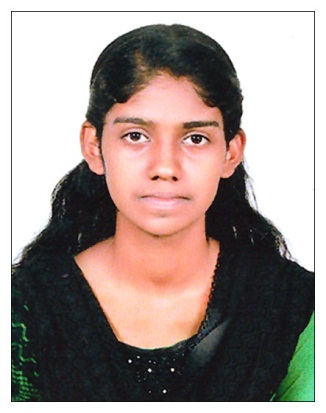 ANAKHA DOMINICPOONTHRASSERIL HOUSEKATTOOR P O KALAVOOR ALAPPUZHA – 688522MOB : 7736443449Email : anakhadominic@gmail.comPERSONAL  PROFILE Father’s Name                                    :  Dominic MichaelDate of Birth                                       :  20/04/1998Age                                                      :  24Place of Birth                                      : Alappuzha Gender                                                :  Female Marital Status                                    :  SingleWORK EXPERIENCE7Months Account Assistant In GLOBAL ASSOCIATES.Experience of working with Tally ERPGood Knowledge of all Microsoft Office Applications. Specifically Excel and Word.Maintaining receipt and payment Voucher.Maintaining Purchase and Sales Entries. Banking and Journal entryPayment follow ups, Preparing Quotations and Cash Management. ACADEMIC QUALIFICATION ADDITIONAL QUALIFICATION Diploma in Financial Accounting  ( Tally ERP 9 ) - 6 MonthsData Entry       ( Microsoft Office )                          - 6 MonthsLANGUAGES KNOWNMalayalam      :          Read , Write & Speak English             :          Read , Write & Speak Hindi                :          Read  &  WriteDECLARATION I hereby declare that above said information is true for the best of my knowledge.Date :Place :                                                                                                ANAKHA DOMINIC QualificationInstitutionBoard / UniversityYear of PassingPercentage of markM.Com ( Finance )Neelima College AlappuzhaMG University2022B.Com( ComputerApplication)S N CollegeMankombu , AlappuzhaMG University201864%PLUS TWOGRFTHS & VHSSArthunkalBoard of Vocational Higher Secondary Examination ,Kerala201575%SSLCHoly Family H S S KattoorBoard of Public Examination,Kerala201372%